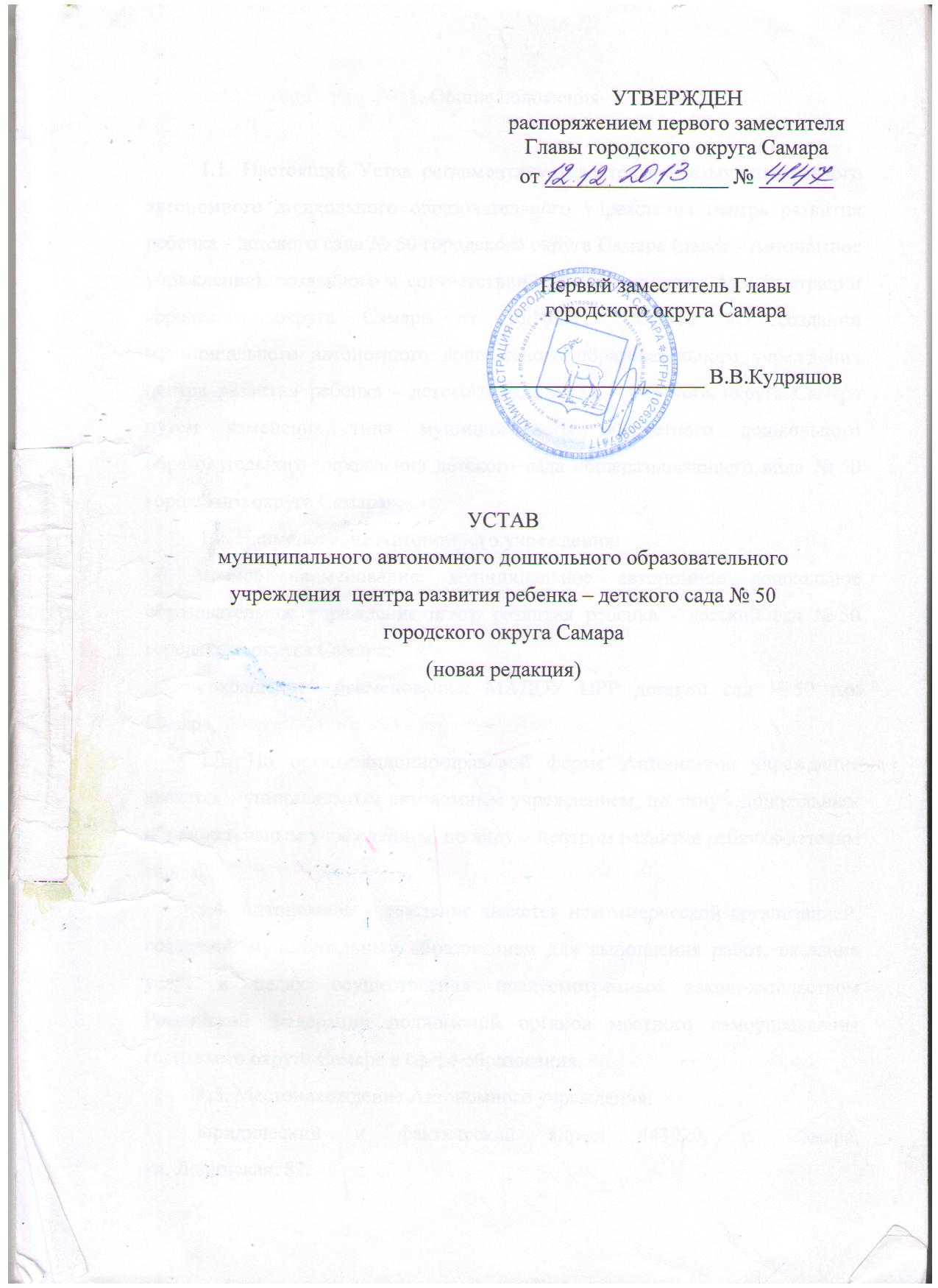 1. Общие положения1.1. Настоящий Устав регламентирует деятельность муниципального автономного дошкольного образовательного учреждения центра развития ребенка - детского сада № 50 городского округа Самара (далее - Автономное учреждение), созданного в соответствии с постановлением Администрации городского округа Самара от 16.10.2013 № 1315 «О создании муниципального автономного дошкольного образовательного учреждения центра развития ребенка - детского сада № 50 городского округа Самара путем изменения типа муниципального бюджетного дошкольного образовательного учреждения детского сада общеразвивающего вида № 50 городского округа Самара».1.2. Наименование Автономного учреждения: полное наименование: муниципальное автономное дошкольное образовательное учреждение центр развития ребенка - детский сад № 50 городского округа Самара; сокращенное наименование: МАДОУ ЦРР детский сад № 50 г.о. Самара. 1.3. По организационно-правовой форме Автономное учреждение является муниципальным автономным учреждением, по типу - дошкольным образовательным учреждением, по виду – центром развития ребенка-детским садом. 1.4. Автономное учреждение является некоммерческой организацией, созданной муниципальным образованием для выполнения работ, оказания услуг в целях осуществления предусмотренных законодательством Российской Федерации полномочий органов местного самоуправления городского округа Самара в сфере образования.1.5. Местонахождение Автономного учреждения: юридический и фактический адрес: 443020, г. Самара,                                    ул. Ленинская, 82.1.6. Учредителем Автономного учреждения является муниципальное образование городской округ Самара.1.7. Функции и полномочия учредителя Автономного учреждения осуществляет Администрация городского округа Самара (далее - Учредитель), находящаяся по адресу: . Самара, ул. Куйбышева, 137.1.8. Учредитель Автономного учреждения не несет ответственности по обязательствам Автономного учреждения. Автономное учреждение не отвечает по обязательствам Учредителя Автономного учреждения.1.9. Автономное учреждение является юридическим лицом и от своего имени может приобретать и осуществлять имущественные и личные неимущественные права, нести обязанности, быть истцом и ответчиком в суде.1.10. Автономное учреждение самостоятельно осуществляет образовательный процесс, подбор и расстановку кадров, хозяйственную и иную деятельность в пределах, определенных законодательством Российской Федерации и настоящим Уставом. 1.11. Право на осуществление образовательной деятельности возникает у Автономного учреждения с момента выдачи ему лицензии.1.12. Размещение и устройство Автономного учреждения, содержание и организация режима его работы определяются с учетом требований антитеррористической и антикриминальной защищенности, обеспечения правопорядка и общественной безопасности.1.13. Ежегодно Автономное учреждение обязано опубликовывать в определенных Учредителем средствах массовой информации отчеты о своей деятельности и об использовании закрепленного за ним имущества в порядке, установленном Правительством Российской Федерации. 1.14. Автономное учреждение вправе открывать счета в кредитных организациях и (или) лицевые счета в финансовом органе городского округа Самара. 1.15. Установление платы, взимаемой с родителей (законных представителей) за присмотр и уход за детьми  в Автономном учреждении, производится в соответствии с законодательством Российской Федерации.1.16. Автономное учреждение разрабатывает и утверждает по согласованию с Учредителем программу развития Автономного учреждения с учетом запросов воспитанников, потребностей семей, образовательных учреждений, особенностей социально-экономического развития городского округа Самара.2. Предмет, цели и виды деятельности, виды реализуемых программ, цели образовательного процесса Автономного учреждения2.1. Предметом деятельности Автономного учреждения является реализация образовательной программы дошкольного образования в группах общеразвивающей направленности с приоритетным осуществлением деятельности по художественно-эстетическому, познавательно-речевому, социально-личностному и физическому развитию воспитанников.2.2. Основными целями деятельности Автономного учреждения являются:обеспечение реализации предусмотренных законодательством Российской Федерации полномочий органов местного самоуправления в сфере образования;создание благоприятных условий для личностного развития, образования и общения воспитанников;обеспечение безопасности жизнедеятельности воспитанников и работников Автономного учреждения;формирование у воспитанников современного уровня знаний, способствующих развитию интеллектуального потенциала, творческих способностей, дарований;участие в реализации государственной политики в области образования.2.3. Цели образовательного процесса Автономного учреждения:охрана жизни и укрепление физического и психического здоровья воспитанников;обеспечение познавательно-речевого, социально-личностного, художественно-эстетического и физического развития воспитанников;воспитание с учетом возрастных категорий воспитанников гражданственности, уважения к правам и свободам человека, любви к окружающей природе, Родине, семье;осуществление необходимой коррекции недостатков в физическом и (или) психическом развитии воспитанников;взаимодействие с семьями воспитанников для обеспечения полноценного развития воспитанников;оказание консультативной и методической помощи родителям (законным представителям) воспитанников по вопросам воспитания, обучения и развития воспитанников.2.4. Виды деятельности Автономного учреждения:2.4.1. Автономное учреждение обеспечивает воспитание, обучение и развитие, а также присмотр, уход и оздоровление воспитанников в возрасте 
от 2 до 7 лет. 2.4.2. Автономное учреждение вправе реализовывать образовательные программы дополнительного образования по следующим направленностям:физкультурно-спортивной;культурологической;художественно-эстетической;социально-педагогической;эколого-биологической. 2.5. Автономное учреждение вправе осуществлять за счет средств физических и (или) юридических лиц образовательную деятельность, не предусмотренную установленным муниципальным заданием либо соглашением о предоставлении субсидии на возмещение затрат, на одинаковых при оказании одних и тех же услуг условиях.2.6. Содержание образовательного процесса в Автономном учреждении определяется образовательной программой дошкольного образования, разрабатываемой и утверждаемой им самостоятельно.Образовательная программа дошкольного образования разрабатывается в соответствии с федеральными государственными образовательными стандартами дошкольного образования и с учетом примерных образовательных программ дошкольного образования. Срок реализации программы – до 5 лет.2.7. Автономное учреждение вправе оказывать физическим и юридическим лицам следующие платные образовательные услуги:хореографическая студия;физкультурно-оздоровительные услуги;познавательно-речевой кружок;художественно-изобразительная студия;театральная студия;обучение иностранным языкам; кружок этики;подготовка детей к школе;группа выходного дня;группа кратковременного пребывания детей;группа круглосуточного пребывания детей;экологический кружок «Познаю мир»; занятия по исправлению нарушений речи;обучение музыкальной грамоте;оказание психолого-педагогических консультационных услуг родителям (законным представителям) воспитанников Автономного учреждения.2.8. Платные образовательные услуги предоставляются на основе договоров, заключенных с родителями (законными представителями), представителями юридических лиц. Цены и тарифы на платные дополнительные образовательные услуги утверждаются в соответствии с действующим законодательством.Увеличение стоимости платных образовательных услуг после заключения договора не допускается, за исключением увеличения стоимости указанных услуг с учетом уровня инфляции, предусмотренного основными характеристиками федерального бюджета на очередной финансовый год и плановый период.Платные образовательные услуги не могут быть оказаны вместо образовательной деятельности, финансовое обеспечение которой осуществляется за счет бюджетных ассигнований бюджета городского округа Самара.Автономное учреждение обязано до заключения договора и в период его действия предоставить заказчику достоверную информацию о себе и об оказываемых платных образовательных услугах, обеспечивающую возможность их правильного выбора.2.9. Порядок оказания платных образовательных услуг в Автономном учреждении:изучение спроса на платные образовательные услуги и определение предполагаемого контингента воспитанников;определение потребности в платных образовательных услугах производится путем изучения социального заказа на них в любой форме, в том числе путем опроса, анкетирования родителей (законных представителей); проведение анализа материально-технической базы;создание условий для оказания платных образовательных услуг в соответствии с санитарно-эпидемиологическими правилами и нормативами;доведение до потребителей достоверной информации об оказываемых платных образовательных услугах и исполнителе услуг (данная информация обеспечивает потребителям свободу и возможность собственного выбора и содержит следующие сведения: наименование и место нахождения исполнителя; сведения о наличии в необходимых случаях лицензии на право осуществления соответствующей образовательной деятельности и ее реквизитах, свидетельства о государственной аккредитации с указанием регистрационного номера, срока действия и органа, их выдавшего; перечень предлагаемых заказчику (потребителю) платных образовательных услуг и порядок их предоставления; уровень и направленность реализуемых основных и дополнительных образовательных программ, формы и сроки их освоения; стоимость платных образовательных услуг);разработка и утверждение Положения о порядке предоставления платных образовательных услуг;разработка инструкций для лиц, ответственных за проведение платных образовательных услуг;заключение договоров со специалистами на выполнение платных образовательных услуг;заключение с родителями (законными представителями) либо представителями юридических лиц договоров об оказании платных образовательных услуг, предусматривающих полное наименование и место нахождения исполнителя, наименование или фамилия, имя и отчество заказчика, его телефон; место нахождения или место жительства заказчика; фамилия, имя и отчество получателя услуг, его место жительства (в случае оказания платных услуг в пользу воспитанника, не являющегося заказчиком по договору); характер оказываемых услуг, срок действия договора, размер и условия оплаты предоставляемых платных образовательных услуг; права, обязанности и ответственность исполнителя и заказчика, а также иные условия;издание приказа по Автономному учреждению об организации платных образовательных услуг.2.10. Автономное учреждение вправе снизить стоимость платных образовательных услуг по договору с учетом покрытия недостающей стоимости платных образовательных услуг за счет собственных средств, в том числе средств, полученных от приносящей доход деятельности, добровольных пожертвований и целевых взносов физических и (или) юридических лиц. Основания и порядок снижения стоимости платных образовательных услуг устанавливаются локальным нормативным актом и доводятся до сведения заказчика.2.11. При обнаружении недостатков оказанных платных образовательных услуг, в том числе оказания их не в полном объеме, заказчик вправе по своему выбору потребовать безвозмездного оказания образовательных услуг, соразмерного уменьшения стоимости оказанных платных образовательных услуг или возмещение понесенных им расходов по устранению недостатков оказанных платных образовательных услуг своими силами или третьими лицами.2.12. Автономное учреждение может осуществлять следующие виды деятельности, не отнесенные к основной деятельности:сдача в аренду имущества Автономного учреждения;прокат имущества Автономного учреждения;реализация учебно-методической литературы;медицинская деятельность для реализации целей и задач Автономного учреждения;.осуществление издательской и типографской деятельности;выполнение аналитических и прикладных научно-исследовательских работ, создание продуктов интеллектуальной деятельности, а также реализация прав на них;оказание организационных услуг (проведение праздников, развлечений).3. Организация образовательной деятельности  в Автономном учреждении3.1. Образовательная деятельность в Автономном учреждении ведется на русском языке. 3.2. Дисциплина в Автономном учреждении поддерживается на основе уважения человеческого достоинства воспитанников, работников Автономного учреждения. Применение методов физического и психического насилия по отношению к воспитанникам не допускается.3.3. Организация охраны здоровья воспитанников (за исключением оказания первичной медико-санитарной помощи, прохождения периодических медицинских осмотров и диспансеризации) осуществляется Автономным учреждением. Организацию оказания первичной медико-санитарной помощи воспитанникам осуществляют органы исполнительной власти в сфере здравоохранения совместно со штатными сотрудниками Автономного учреждения.Медицинский персонал наряду с сотрудниками Автономного учреждения несет ответственность за здоровье и физическое развитие воспитанников, проведение лечебно-профилактических мероприятий, соблюдение санитарно-гигиенических норм, режима и обеспечение качества питания.Автономное учреждение обязано предоставить помещение с соответствующими условиями для работы медицинских работников.3.4. Организация питания воспитанников возлагается на Автономное учреждение.3.5. Проведение занятий (осуществление непосредственно образовательной деятельности) в Автономном учреждении организуется по группам. Продолжительность и режим занятий устанавливаются локальными актами Автономного учреждения в соответствии с законодательством.3.6. Автономное учреждение имеет не более 6 возрастных групп.3.7. Количество воспитанников в группах общеразвивающей направленности определяется исходя из расчета площади групповой (игровой) комнаты: для групп раннего возраста (от 2 до 3 лет) - не менее                      2,5 квадратного метра на одного ребенка и для дошкольного возраста (от 3 до 7 лет) - не менее 2,0 квадратного метра на одного ребенка, фактически находящегося в группе.3.8. При Автономном учреждении могут создаваться семейные воспитательные группы в соответствии с Порядком организации деятельности семейных воспитательных групп при муниципальных дошкольных образовательных учреждениях городского округа Самара, утвержденным постановлением Администрации городского округа Самара    от 21.04.2011 № 308.Семейные воспитательные группы обеспечивают присмотр и уход за детьми в возрасте от 2 до 7 лет в условиях семьи воспитателя. Общая численность семейной воспитательной группы при Автономном учреждении должна составлять не менее трех человек. Наполняемость семейной воспитательной группы определяется исходя из расчета площади групповой (игровой): для детей раннего возраста (от 2 до 3 лет) – не менее 2,5 квадратного метра на одного ребенка, для детей дошкольного возраста           (от 3 до 7 лет) - не менее 2,0 квадратного метра на одного ребенка; спальни: для детей раннего возраста (от 2 до 3 лет) – не менее 1,8 квадратного метра на одного ребенка, для детей дошкольного возраста (от 3 до 7 лет) - не менее 2,0 квадратного метра на одного ребенка.Обязательства по присмотру и уходу за детьми в семейной воспитательной группе осуществляются воспитателем семейной воспитательной группы. С воспитателем семейной воспитательной группы заключается письменный трудовой договор, прием на работу оформляется приказом заведующего Автономным учреждением.В случае прекращения функционирования семейной воспитательной группы дети, зачисленные в семейную воспитательную группу, по заявлению родителей (законных представителей) остаются в очереди Автономного учреждения.3.9. В Автономном учреждении устанавливается следующий режим работы:пятидневная неделя в течение календарного года;время работы: с 7.00 до 19.00 с понедельника по пятницу;выходные дни: суббота, воскресенье, праздничные дни.Режим дня, последовательность деятельности детей устанавливаются в соответствии с санитарно-эпидемиологическими правилами и нормативами.4. Порядок комплектования Автономного учреждения4.1. Комплектование Автономного учреждения воспитанниками основывается на принципах открытости, демократичности, гласности.4.2. Автономное учреждение в рамках своей компетенции самостоятельно формирует контингент воспитанников в пределах оговоренной лицензией квоты.4.3. Постановка на очередь детей осуществляется в Автономном учреждении со дня обращения родителей (законных представителей).4.4. Воспитанники, уже посещающие Автономное учреждение, могут встать на очередь в другие дошкольные образовательные учреждения, в  случае если воспитанники, находящиеся в группах общеразвивающей направленности, нуждаются в зачислении в дошкольное образовательное учреждение  компенсирующей направленности на основании медицинского заключения о состоянии здоровья ребенка или заключения психолого-медико-педагогической комиссии.4.5. Родители (законные представители) для постановки ребенка на очередь в Автономное учреждение предъявляют заведующему Автономным учреждением следующие документы:паспорт одного из родителей (законных представителей);копию свидетельства о рождении ребенка;справку с места регистрации ребенка по месту жительства или по месту пребывания;копию документа, подтверждающего льготу родителей (законных представителей) на внеочередной и первоочередной прием ребенка в Автономное учреждение (при ее наличии).4.6. Постановка на очередь детей осуществляется на основании заполненного родителями (законными представителями) бланка заявления.4.7. Заявление о постановке ребенка на очередь в Автономное учреждение регистрируется заведующим Автономным учреждением в журнале регистрации заявлений.4.8. Заведующий Автономным учреждением выдает заявителю выписку установленного образца с информацией об очередности по Автономному учреждению.4.9. Постановка на очередь детей, не имеющих регистрации в                  городском округе Самара, осуществляется на общих основаниях при наличии справки о регистрации ребенка по месту жительства на территории Российской Федерации.4.10. Лицо, признанное беженцем и вынужденным переселенцем, а также прибывшие с ним члены семьи имеют право на определение детей в Автономное учреждение наравне с гражданами Российской Федерации.4.11. По желанию родителей (законных представителей) может осуществляться перевод очередности из Автономного учреждения в другое дошкольное образовательное учреждение в связи с переменой места жительства на основании заявления родителей (законных представителей) с сохранением очередности по дате подачи первоначального заявления о постановке на очередь.4.12. Заведующий Автономным учреждением 1 числа каждого месяца представляет информацию о постановке детей на очередь в Автономное учреждение, переводе очередности из одного дошкольного образовательного учреждения в другое, наличии вакантных мест, зачисленных и переведенных в Автономное учреждение детях в Департамент образования Администрации городского округа Самара для формирования единой базы данных детей, претендующих на зачисление в дошкольные образовательные учреждения. 4.13. Заведующий Автономным учреждением осуществляет комплектование Автономного учреждения воспитанниками на основе установленной очереди, с учетом внеочередного и первоочередного права на зачисление воспитанников в Автономное учреждение.4.14. Комплектование Автономного учреждения воспитанниками на новый учебный год проводится в период с 15 мая по 15 июня текущего года.4.15. Комплектование Автономного учреждения воспитанниками осуществляется Комиссией по комплектованию воспитанниками муниципальных образовательных учреждений городского округа Самара, реализующих основную общеобразовательную программу дошкольного образования (далее – Комиссия по комплектованию), действующей на основании положения.4.16. По итогам проведенного комплектования заведующим Автономным учреждением 15 июня текущего года издается приказ об утверждении решения Комиссии по комплектованию.4.17. Заведующий Автономным учреждением до 1 июля текущего года информирует родителей (законных представителей) о предоставлении ребенку места в Автономном учреждении.4.18. Во время комплектования Автономного учреждения воспитанниками с 15 мая по 15 июня текущего года перевод очередности из Автономного учреждения в другое дошкольное образовательное учреждение не осуществляется.4.19. Дополнительное комплектование Автономного учреждения воспитанниками проводится в течение календарного года по мере высвобождения мест.4.20. Прием родителей (законных представителей) по вопросу комплектования Автономного учреждения воспитанниками осуществляется заведующим Автономным учреждением еженедельно, по понедельникам
с 14.00 до 17.00.4.21. Прием воспитанников в Автономное учреждение осуществляется на основании следующих документов:заявления и документов, удостоверяющих личность одного из родителей (законных представителей);медицинского заключения о состоянии здоровья ребенка;заключения психолого-медико-педагогической комиссии или медицинского заключения с указанием направленности группы, которую может посещать ребенок (для детей с ограниченными возможностями здоровья, детей-инвалидов).4.22. Зачисление воспитанников в Автономное учреждение оформляется приказом заведующего Автономным учреждением на основании решения Комиссии по комплектованию. 4.23. При приеме ребенка в Автономное учреждение заведующий Автономным учреждением обязан ознакомить родителей (законных представителей) с Уставом Автономного учреждения, лицензией, другими документами, регламентирующими организацию образовательного процесса.4.24. Зачисление ребенка в Автономное учреждение по итогам комплектования осуществляется не позднее 1 сентября текущего года.4.25. При зачислении ребенка между Автономным учреждением и родителями (законными представителями) заключается договор (далее – Родительский договор), включающий в себя взаимные права, обязанности и ответственность сторон, возникающие в процессе воспитания, обучения, развития, присмотра, ухода и оздоровления воспитанников, длительность пребывания воспитанника в Автономном учреждении, а также расчет размера платы, взимаемой с родителей (законных представителей) за присмотр и уход за ребенком в Автономном учреждении. Один экземпляр Родительского договора выдается родителям (законным представителям). Если родители (законные представители) в срок до 1 сентября текущего года не явились в Автономное учреждение для заключения Родительского договора, то ребенок остается в очереди по прежней дате заявления о постановке ребенка на очередь в Автономное учреждение.4.26. Право внеочередного и первоочередного приема в Автономное учреждение имеют дети из семей, имеющих такое право в соответствии с действующим законодательством.4.27. Право на предоставление мест в Автономном учреждении не позднее месячного срока с момента обращения в Автономное учреждение имеют дети граждан, уволенных с военной службы.4.28. Право на предоставление мест в Автономном учреждении в течение трех месяцев со дня обращения имеют дети сотрудников органов по контролю за оборотом наркотических средств и психотропных веществ.4.29. Право внеочередного приема в Автономное учреждение имеют:дети прокуроров;дети сотрудников Следственного комитета Российской Федерации;дети судей;дети граждан, подвергшихся воздействию радиации вследствие чернобыльской катастрофы: граждане, получившие или перенесшие лучевую болезнь и другие заболевания, связанные с радиационным воздействием вследствие чернобыльской катастрофы или с работами по ликвидации последствий катастрофы на Чернобыльской АЭС, инвалиды вследствие чернобыльской катастрофы;дети военнослужащих и сотрудников органов внутренних дел, государственной противопожарной службы, уголовно-исполнительной системы, непосредственно участвовавших в борьбе с терроризмом на территории республики Дагестан и погибших (пропавших без вести), умерших, ставших инвалидами в связи с выполнением служебных обязанностей;дети военнослужащих и сотрудников федеральных органов исполнительной власти, участвующих в контртеррористических операциях и обеспечивающих правопорядок и общественную безопасность на территории Северо-Кавказского региона Российской Федерации и погибших (пропавших без вести), умерших, ставших инвалидами в связи с выполнением служебных обязанностей;дети погибших (пропавших без вести), умерших, ставших инвалидами военнослужащих и сотрудников федеральных органов исполнительной власти, участвующих в выполнении задач по обеспечению безопасности и защите граждан Российской Федерации, проживающих на территории Южной Осетии и Абхазии.Право внеочередного приема в Автономное учреждение предоставляется в течение года по мере представления родителями (законными представителями) документов, подтверждающих соответствующее право.4.30. Право первоочередного приема в Автономное учреждение имеют:дети сотрудника полиции; дети сотрудника полиции, погибшего (умершего) вследствие увечья или иного повреждения здоровья, полученных в связи с выполнением служебных обязанностей;дети сотрудника полиции, умершего вследствие заболевания, полученного в период прохождения службы в полиции; дети гражданина Российской Федерации, уволенного со службы в полиции вследствие увечья или иного повреждения здоровья, полученных в связи с выполнением служебных обязанностей и исключивших возможность дальнейшего прохождения службы в полиции;дети гражданина Российской Федерации, умершего в течение одного года после увольнения со службы в полиции вследствие увечья или иного повреждения здоровья, полученных в связи с выполнением служебных обязанностей, либо вследствие заболевания, полученного в период прохождения службы в полиции, исключивших возможность дальнейшего прохождения службы в полиции;дети, находящиеся (находившиеся) на иждивении сотрудника полиции, гражданина Российской Федерации, указанных в пунктах 1-5 части 6 статьи 46 Федерального закона от 07.02.2011 №  3-ФЗ «О полиции»;дети, один из родителей которых является инвалидом; дети из многодетных семей;дети, родители (один из родителей) которых находятся на военной службе;дети-инвалиды;дети сотрудника, имеющего специальное звание и проходящего службу в учреждениях и органах уголовно-исполнительной системы, федеральной противопожарной службе Государственной противопожарной службы, органах по контролю за оборотом наркотических средств и психотропных веществ и таможенных органах  Российской Федерации;дети сотрудника, проходившего службу в учреждениях и органах уголовно-исполнительной системы, федеральной противопожарной службе Государственной противопожарной службы, органах по контролю за оборотом наркотических средств и психотропных веществ и таможенных органах Российской Федерации и погибшего (умершего) вследствие увечья или иного повреждения здоровья, полученных в связи с выполнением служебных обязанностей;дети сотрудника, умершего вследствие заболевания, полученного в период прохождения службы в учреждениях и органах уголовно-исполнительной системы, федеральной противопожарной службе Государственной противопожарной службы, органах по контролю за оборотом наркотических средств и психотропных веществ и таможенных органах Российской Федерации;дети, находящиеся (находившиеся) на иждивении сотрудника, гражданина Российской Федерации, указанных в пунктах 1-5 части 14             статьи 3 Федерального закона от 30.12.2012 № 283-ФЗ «О социальных гарантиях сотрудникам некоторых федеральных органов исполнительной власти и внесении изменений в отдельные законодательные акты Российской Федерации».4.31. Право первоочередного приема в Автономное учреждение предоставляется в период комплектования Автономного учреждения воспитанниками или при наличии вакантных мест в Автономном учреждении.Для подтверждения права на внеочередной и первоочередной прием детей в Автономное учреждение родители (законные представители) представляют соответствующие документы.Прием детей в Автономное учреждение на условиях внесения родителями (законными представителями) благотворительного взноса в денежной или иной форме запрещается.4.32. Право первоочередного приема в Автономное учреждение детей работающих одиноких родителей, студентов, учащихся матерей, имевших такое право на день постановки ребенка на очередь и вставших на очередь в Автономное учреждение до вступления в силу Положения о порядке комплектования воспитанниками муниципальных образовательных учреждений городского округа Самара, реализующих основную общеобразовательную программу дошкольного образования, утвержденного распоряжением Департамента управления имуществом городского округа Самара от 16.06.2010 № 595, сохраняется до достижения ребенком 7-летнего возраста.4.33. Перевод воспитанников из Автономного учреждения в другое дошкольное образовательное учреждение в связи с переездом семьи на новое место жительства может быть осуществлен заведующими Автономным учреждением и другим дошкольным образовательным учреждением путем обмена детьми соответствующего возраста или при наличии вакантных мест в Автономном учреждении.Перевод воспитанников осуществляется на основании заявления родителей (законных представителей), подписанного заведующими дошкольными образовательными учреждениями (в 2-х экземплярах), свидетельства о рождении ребенка и оформляется приказом по Автономному учреждению.4.34. За воспитанником сохраняется место в Автономном учреждении на период:болезни ребенка;пребывания в условиях карантина;прохождения санаторно-курортного лечения;отпуска родителей (законных представителей);иных случаев в соответствии с семейными обстоятельствами по заявлению родителей (законных представителей).4.35. Отчисление воспитанников из Автономного учреждения производится:по желанию родителей (законных представителей) на основании заявления, в том числе в связи с переводом в другое дошкольное образовательное учреждение;в связи с достижением воспитанником возраста, необходимого для обучения в образовательных учреждениях, реализующих программы начального общего образования;на основании заключения психолого-медико-педагогической комиссии или медицинского заключения о состоянии здоровья ребенка, препятствующем его дальнейшему пребыванию в Автономном учреждении или являющемся опасным для его собственного здоровья и (или) здоровья окружающих детей при условии его дальнейшего пребывания в Автономном учреждении.4.36. Отчисление воспитанников из Автономного учреждения оформляется приказом заведующего Автономным учреждением.Отчисление воспитанника из Автономного учреждения может быть обжаловано родителями (законными представителями) в соответствии с законодательством.5. Права и обязанности участников образовательных отношений5.1. Участниками образовательных отношений Автономного учреждения являются воспитанники, их родители (законные представители) и педагогические работники Автономного учреждения. Отношения участников образовательного процесса строятся на основе сотрудничества, уважения личности ребенка и предоставления ему свободы развития в соответствии с индивидуальными особенностями.5.2. Каждому воспитаннику гарантируются:охрана жизни и здоровья;получение образования в соответствии с реализуемыми Автономным учреждением программами;получение платных образовательных услуг;уважение человеческого достоинства;защита от всех форм физического и психического насилия, оскорбления личности;развитие его творческих способностей, интересов.5.3. Родители (законные представители) имеют право:защищать права и законные интересы ребенка;принимать участие в управлении Автономным учреждением в форме, установленной настоящим Уставом;знакомиться с Уставом Автономного учреждения, лицензией на осуществление образовательной деятельности и другими документами, регламентирующими организацию и осуществление образовательной деятельности;присутствовать при отчетах заведующего Автономным учреждением и педагогических работников Автономного учреждения о работе с воспитанниками;знакомиться с содержанием образования, используемыми методиками обучения и воспитания, образовательными технологиями, используемыми в Автономном учреждении; получать информацию о всех видах планируемых обследований  (психологических, психолого-педагогических) ребенка, давать согласие на проведение таких обследований или участие в таких обследованиях, отказаться от их проведения или участия в них, получать информацию о результатах проведенного обследования;направлять в органы управления Автономного учреждения обращения о применении к работникам Автономного учреждения, нарушающим и (или) ущемляющим права ребенка, родителей (законных представителей), дисциплинарных взысканий:обращаться в комиссию по урегулированию споров между участниками образовательных отношений для защиты прав своего ребенка;обращаться к заведующему Автономным учреждением по любым вопросам, связанным с нарушением установленных норм работы Автономного учреждения;на предоставление социальной поддержки по оплате за содержание ребенка в Автономном учреждении в установленном порядке и размерах.5.4. Родители (законные представители) имеют преимущественное право на обучение и воспитание детей перед всеми другими лицами. Они обязаны заложить основы физического, нравственного и  интеллектуального развития личности ребенка. Родители несут ответственность за воспитание своего ребенка. Родители (законные представители) обязаны:выполнять настоящий Устав и условия Родительского договора в части, касающейся их обязанностей;уважать честь и достоинство воспитанников и работников Автономного учреждения;соблюдать правила внутреннего распорядка Автономного учреждения, требования локальных нормативных актов Автономного учреждения, регламентирующих режим дня, последовательность деятельности воспитанников;предупреждать о возможном отсутствии или болезни ребенка в течение первого дня отсутствия ребенка.5.5. Педагогические работники Автономного учреждения имеют право:участвовать в управлении Автономным учреждением в порядке, определенном Уставом Автономного учреждения;на защиту профессиональной чести и достоинства; на свободу выбора и использования методик воспитания в соответствии с образовательной программой, утвержденной Автономным учреждением;на охрану труда, социальное страхование в соответствии с действующим законодательством, повышение квалификации;на получение ежегодного удлиненного отпуска;на получение длительного отпуска сроком до одного года не реже чем через каждые 10 лет непрерывной педагогической работы;на другие права и льготы, предусмотренные законодательством.5.6. Порядок предоставления длительного отпуска сроком до одного года не реже чем через каждые 10 лет непрерывной педагогической работы  устанавливается федеральным органом исполнительной власти, осуществляющим функции по выработке государственной политики и нормативно-правовому регулированию в сфере образования.Очередность и время предоставления длительного отпуска, продолжительность, присоединение к ежегодному оплачиваемому отпуску, возможность оплаты длительного отпуска за счет внебюджетных средств и другие вопросы, не предусмотренные порядком предоставления педагогическим работникам образовательных учреждений длительного отпуска сроком до одного года, установленным федеральным органом исполнительной власти, осуществляющим функции по выработке государственной политики и нормативно-правовому регулированию в сфере образования, определяются локальным нормативным актом Автономного учреждения.5.7. Педагогические работники Автономного учреждения обязаны:соблюдать Устав Автономного учреждения, Правила внутреннего трудового распорядка, трудовой договор, Коллективный договор, Родительский договор;содействовать удовлетворению спроса родителей (законных представителей) на воспитательно-образовательные услуги;нести ответственность за жизнь, физическое и психическое здоровье детей в установленном законом порядке;сотрудничать с семьей ребенка по вопросам воспитания;осуществлять свою деятельность на высоком профессиональном уровне, систематически повышать свой профессиональный уровень;применять педагогически обоснованные и обеспечивающие высокое качество образования формы, методы обучения и воспитания;уважать честь и достоинство воспитанников и других участников образовательных отношений;проходить аттестацию на соответствие занимаемой должности в порядке, установленном законодательством об образовании;проходить в соответствии с трудовым законодательством предварительные при поступлении на работу и периодические медицинские осмотры, а также внеочередные медицинские осмотры по направлению работодателя;выполнять требования инструкций по охране труда и технике безопасности, проходить в установленном законодательством порядке обучение и проверку знаний и навыков в области охраны труда.Иные обязанности педагогических работников Автономного учреждения определяются трудовым договором, заключаемым в соответствии с трудовым законодательством.5.8. Прием работников в Автономное учреждение осуществляется на основе трудовых договоров, заключаемых в соответствии с действующим трудовым законодательством Российской Федерации.Условия трудового договора не должны противоречить действующему трудовому законодательству Российской Федерации.5.9. Право на занятие педагогической деятельностью в Автономном учреждении имеют лица, имеющие среднее профессиональное или высшее образование и отвечающие квалификационным требованиям, указанным в квалификационных справочниках, и (или) профессиональным стандартам.Перечень лиц, не допускаемых к педагогической деятельности, и особенности занятия педагогической деятельностью определяются в соответствии с Трудовым кодексом Российской Федерации.5.10. Система оплаты труда работников Автономного учреждения устанавливается в соответствии с законодательством Российской Федерации.5.11. Автономное учреждение устанавливает:заработную плату работников в зависимости от квалификации работника, сложности, интенсивности, количества, качества и условий выполняемой работы, а также компенсационные выплаты (доплаты и надбавки компенсационного характера) и стимулирующие выплаты (доплаты и надбавки стимулирующего характера, премии и иные поощрительные выплаты);структуру управления деятельностью Автономного учреждения, штатное расписание и должностные обязанности работников.5.12. Иные права и обязанности работников Автономного учреждения, социальные гарантии и льготы определяются законодательством Российской Федерации, трудовым договором, должностными инструкциями, Правилами внутреннего трудового распорядка Автономного учреждения.6. Управление Автономным учреждением6.1. Коллегиальными органами управления Автономного учреждения являются наблюдательный совет Автономного учреждения,  Общее собрание работников Автономного учреждения, Педагогический совет Автономного учреждения, Совет Автономного учреждения. 7. Компетенция Учредителя7.1. Учредитель в рамках своей компетенции, в том числе в области управления Автономным учреждением, осуществляет следующие полномочия:7.1.1. Формирует и утверждает муниципальное задание для Автономного учреждения в соответствии с предусмотренной его Уставом основной деятельностью.7.1.2. Утверждает Устав Автономного учреждения, вносит в него изменения.7.1.3. Назначает заведующего Автономным учреждением, прекращает его полномочия, а также заключает и прекращает трудовой договор с ним.7.1.4. Рассматривает и одобряет предложения заведующего Автономным учреждением о создании и ликвидации филиалов Автономного учреждения, об открытии и закрытии его представительств.7.1.5. Принимает решение о реорганизации и ликвидации Автономного учреждения, а также об изменении его типа.7.1.6. Утверждает передаточный акт или разделительный баланс.7.1.7. Назначает ликвидационную комиссию и утверждает промежуточный и окончательный ликвидационные балансы.7.1.8. Принимает решение о назначении членов наблюдательного совета и о прекращении их полномочий, в том числе досрочном.7.1.9. Осуществляет финансовое обеспечение выполнения муниципального задания в соответствии с видами деятельности Автономного учреждения, отнесенными его Уставом к основной деятельности. Финансовое обеспечение указанной деятельности осуществляется в виде субсидий из бюджета городского округа Самара и иных не запрещенных федеральными законами источников.7.1.10. Представляет на рассмотрение наблюдательного совета Автономного учреждения:предложения о внесении изменений в Устав Автономного учреждения;предложения о создании и ликвидации филиалов Автономного учреждения, об открытии и закрытии его представительств;предложения о реорганизации или ликвидации Автономного учреждения;предложения об изъятии имущества, закрепленного за Автономным учреждением на праве оперативного управления.7.1.11. Принимает решения по указанным в пункте 7.1.10 Устава вопросам после рассмотрения рекомендаций наблюдательного совета Автономного учреждения.7.1.12. Рассматривает и одобряет предложения заведующего Автономным учреждением:о внесении недвижимого имущества, закрепленного за Автономным учреждением или приобретенного Автономным учреждением за счет средств, выделенных ему Учредителем на приобретение этого имущества, а также находящегося у Автономного учреждения особо ценного движимого имущества в уставный (складочный) капитал других юридических лиц или передаче такого имущества иным образом другим юридическим лицам в качестве учредителя или участника;о совершении сделок по распоряжению недвижимым имуществом и особо ценным движимым имуществом, закрепленными за Автономным учреждением Учредителем или приобретенными Автономным учреждением за счет средств, выделенных ему Учредителем на приобретение этого имущества.7.1.13. Дает согласие Автономному учреждению и принимает решения по указанным в пункте 7.1.12 Устава вопросам после рассмотрения рекомендаций наблюдательного совета Автономного учреждения.7.1.14. На основании перечня видов особо ценного движимого имущества учреждения принимает решение об отнесении имущества Автономного учреждения к особо ценному движимому имуществу и об исключении из состава особо ценного движимого имущества объектов, закрепленных за Автономным учреждением, которые перестают относиться к видам особо ценного движимого имущества.7.1.15. Принимает решение об одобрении сделки, в совершении которой имеется заинтересованность, в случае, если лица, заинтересованные в совершении сделки, составляют большинство в наблюдательном совете Автономного учреждения.7.1.16. Определяет средства массовой информации, в которых Автономное учреждение должно ежегодно публиковать отчет о своей деятельности и об использовании закрепленного за ним имущества.7.1.17. Решает иные вопросы, предусмотренные Федеральным законом от 03.11.2006 № 174-ФЗ «Об автономных учреждениях».8. Наблюдательный совет Автономного учреждения8.1. Наблюдательный совет Автономного учреждения создается по решению Учредителя в составе шести членов.8.2. В состав наблюдательного совета Автономного учреждения входят представители Учредителя, представители органа по управлению и распоряжению имуществом городского округа Самара и представители общественности, в том числе лица, имеющие заслуги и достижения в соответствующей сфере деятельности. В состав наблюдательного совета Автономного учреждения могут входить представители иных государственных органов, органов местного самоуправления, представители работников Автономного учреждения. 8.3. Количество представителей государственных органов и органов местного самоуправления в составе наблюдательного совета Автономного учреждения не должно превышать одну треть от общего числа членов наблюдательного совета Автономного учреждения. Количество представителей работников Автономного учреждения не может превышать одну треть от общего числа членов наблюдательного совета Автономного учреждения. Заведующий Автономным учреждением и его заместители не могут быть членами наблюдательного совета Автономного учреждения. Заведующий Автономным учреждением участвует в заседаниях наблюдательного совета Автономного учреждения с правом совещательного голоса.8.4. Срок полномочий наблюдательного совета Автономного учреждения составляет 5 лет.8.5. Автономное учреждение не вправе выплачивать членам наблюдательного совета Автономного учреждения вознаграждение за выполнение ими своих обязанностей, за исключением компенсации документально подтвержденных расходов, непосредственно связанных с участием в работе наблюдательного совета Автономного учреждения.8.6. Решение о назначении членов наблюдательного совета Автономного учреждения или досрочном прекращении их полномочий принимается Учредителем.8.7. Наблюдательный совет Автономного учреждения возглавляет председатель наблюдательного совета Автономного учреждения. Председатель наблюдательного совета Автономного учреждения избирается на срок полномочий наблюдательного совета Автономного учреждения членами наблюдательного совета Автономного учреждения из их числа простым большинством голосов от общего числа голосов членов наблюдательного совета Автономного учреждения.8.8. Представитель работников Автономного учреждения не может быть избран председателем наблюдательного совета Автономного учреждения.8.9. Председатель наблюдательного совета Автономного учреждения организует работу наблюдательного совета Автономного учреждения, созывает его заседания, председательствует на них и организует ведение протокола.8.10. В отсутствие председателя наблюдательного совета Автономного учреждения его функции осуществляет старший по возрасту член наблюдательного совета Автономного учреждения, за исключением представителя работников Автономного учреждения.8.11. Наблюдательный совет Автономного учреждения в любое время вправе переизбрать своего председателя.8.12. В соответствии со своей компетенцией наблюдательный совет Автономного учреждения рассматривает:8.12.1. Предложения Учредителя или заведующего Автономным учреждением о внесении изменений в Устав Автономного учреждения.8.12.2. Предложения Учредителя или заведующего Автономным учреждением о создании и ликвидации филиалов Автономного учреждения, об открытии и о закрытии его представительств.8.12.3. Предложения Учредителя или заведующего Автономным учреждением о реорганизации Автономного учреждения или о его ликвидации.8.12.4. Предложения Учредителя или заведующего Автономным учреждением об изъятии имущества, закрепленного за Автономным учреждением на праве оперативного управления.8.12.5. Предложения заведующего Автономным учреждением об участии Автономного учреждения в других юридических лицах, в том числе о внесении денежных средств и иного имущества в уставный (складочный) капитал других юридических лиц или передаче такого имущества иным образом другим юридическим лицам в качестве учредителя или участника.8.12.6. Проект плана финансово-хозяйственной деятельности Автономного учреждения.8.12.7. По представлению заведующего Автономным учреждением проекты отчетов о деятельности Автономного учреждения и об использовании его имущества, об исполнении плана его финансово-хозяйственной деятельности, годовую бухгалтерскую отчетность Автономного учреждения.8.12.8. Предложения заведующего Автономным учреждением о совершении сделок по распоряжению имуществом, которым Автономное учреждение не вправе распоряжаться самостоятельно.8.12.9. Предложения заведующего Автономным учреждением о совершении крупных сделок.8.12.10. Предложения заведующего Автономным учреждением о совершении сделок, в совершении которых имеется заинтересованность.8.12.11. Предложения заведующего Автономным учреждением о выборе кредитных организаций, в которых Автономное учреждение может открыть банковские счета.8.12.12. Вопросы проведения аудита годовой бухгалтерской отчетности Автономного учреждения и утверждения аудиторской организации.8.12.13. По вопросам, указанным в подпунктах 8.12.1 - 8.12.4 и 8.12.8 пункта 8.12 настоящего Устава, наблюдательный совет Автономного учреждения дает рекомендации. Учредитель принимает по этим вопросам решения после рассмотрения рекомендаций наблюдательного совета Автономного учреждения.8.13. По вопросу, указанному в подпункте 8.12.6 пункта 8.12 настоящего Устава, наблюдательный совет Автономного учреждения дает заключение, копия которого направляется Учредителю. По вопросам, указанным в подпунктах 8.12.5 и 8.12.11 пункта 8.12 настоящего Устава, наблюдательный совет Автономного учреждения дает заключение. Заведующий Автономным учреждением принимает по этим вопросам решения после рассмотрения заключений наблюдательного совета Автономного учреждения.8.14. Документы, представляемые в соответствии с подпунктом 8.12.7 пункта 8.12 настоящего Устава, утверждаются наблюдательным советом Автономного учреждения. Копии указанных документов направляются Учредителю.8.15. По вопросам, указанным в подпунктах 8.12.9, 8.12.10 и 8.12.12 пункта 8.12 настоящего Устава, наблюдательный совет Автономного учреждения принимает решения, обязательные для заведующего Автономным учреждением. Рекомендации и заключения по вопросам, указанным в подпунктах 8.12.1-8.12.8 и 8.12.11 пункта 8.12 настоящего Устава, даются большинством голосов от общего числа голосов членов наблюдательного совета Автономного учреждения.8.16. Решения по вопросам, указанным в подпунктах 8.12.9 и 8.12.12 пункта 8.12 настоящего Устава, принимаются наблюдательным советом Автономного учреждения большинством в две трети голосов от общего числа голосов членов наблюдательного совета Автономного учреждения.8.17. Решение по вопросу, указанному в подпункте 8.12.10 пункта 8.12 настоящего Устава, принимается наблюдательным советом Автономного учреждения в порядке, установленном частями 1 и 2 статьи 17 Федерального закона от 03.11.2006 № 174-ФЗ «Об автономных учреждениях».8.18. По требованию наблюдательного совета Автономного учреждения или любого из его членов другие органы Автономного учреждения обязаны представить информацию по вопросам, относящимся к компетенции наблюдательного совета Автономного учреждения.8.19. Вопросы, относящиеся к компетенции наблюдательного совета Автономного учреждения, не могут быть переданы на рассмотрение другим органам Автономного учреждения.8.20. Заседания наблюдательного совета Автономного учреждения проводятся по мере необходимости, но не реже одного раза в квартал.8.21. Заседание наблюдательного совета Автономного учреждения созывается его председателем по собственной инициативе, по требованию Учредителя, члена наблюдательного совета или заведующего Автономным учреждением.8.22. Секретарь наблюдательного совета Автономного учреждения не позднее чем за 3 дня до проведения заседания наблюдательного совета Автономного учреждения уведомляет членов наблюдательного совета Автономного учреждения о времени и месте проведения заседания и вопросах, планируемых к рассмотрению.8.23. В заседании наблюдательного совета Автономного учреждения вправе участвовать заведующий Автономным учреждением. Иные приглашенные председателем наблюдательного совета Автономного учреждения лица могут участвовать в заседании, если против их присутствия не возражает более чем одна треть от общего числа членов наблюдательного совета Автономного учреждения.8.24. Заседание наблюдательного совета Автономного учреждения является правомочным, если все члены наблюдательного совета Автономного учреждения извещены о времени и месте его проведения и на заседании присутствует более половины членов наблюдательного совета Автономного учреждения. Передача членом наблюдательного совета Автономного учреждения своего голоса другому лицу не допускается.8.25. В случае отсутствия по уважительной причине на заседании наблюдательного совета Автономного учреждения члена наблюдательного совета его мнение может быть представлено в письменной форме и учтено наблюдательным советом Автономного учреждения в ходе проведения заседания при определении наличия кворума и результатов голосования, а также при принятии решений наблюдательным советом Автономного учреждения путем проведения заочного голосования. Указанный в настоящем пункте порядок не может применяться при принятии решений по вопросам, предусмотренным подпунктами 8.12.9 и 8.12.10 пункта 8.12 настоящего Устава.8.26. Каждый член наблюдательного совета Автономного учреждения имеет при голосовании один голос. В случае равенства голосов решающим является голос председателя наблюдательного совета Автономного учреждения.8.27. Первое заседание наблюдательного совета Автономного учреждения после его создания, а также первое заседание нового состава наблюдательного совета Автономного учреждения созывается по требованию Учредителя. До избрания председателя наблюдательного совета Автономного учреждения на таком заседании председательствует старший по возрасту член наблюдательного совета Автономного учреждения, за исключением представителя работников Автономного учреждения.9. Заведующий Автономным учреждением9.1. Автономное учреждение возглавляет заведующий, прошедший аттестацию в установленном порядке. Кандидат на должность заведующего Автономным учреждением должен иметь высшее образование и соответствовать квалификационным требованиям, указанным в квалификационных справочниках, по соответствующей должности и (или) профессиональным стандартам.Решение о назначении заведующего Автономным учреждением и прекращении его полномочий, а также заключении и прекращении трудового договора с ним принимается Учредителем. Срок полномочий заведующего Автономным учреждением устанавливается в трудовом договоре, заключенном с Учредителем.Заведующий Автономным учреждением осуществляет свою деятельность на основании заключенного с Учредителем трудового договора.Права и обязанности заведующего Автономным учреждением определяются трудовым договором и настоящим Уставом.9.2. К компетенции заведующего Автономным учреждением относятся вопросы осуществления текущего руководства деятельностью Автономного учреждения, за исключением вопросов, отнесенных законодательством или Уставом к компетенции Учредителя, наблюдательного совета Автономного учреждения, Общего собрания работников Автономного учреждения, Педагогического совета.9.3. Полномочия заведующего Автономным учреждением:9.3.1. Действует от имени Автономного учреждения без доверенности, представляет его интересы во всех отечественных и иностранных организациях, органах государственной власти и органах местного самоуправления.9.3.2. Планирует, организует, контролирует работу Автономного учреждения, отвечает за качество и эффективность его работы.9.3.3. Заключает договоры, в том числе трудовые. 9.3.4. Выдает доверенности, совершает иные юридические действия.9.3.5. Определяет структуру учреждения, утверждает штатное расписание Автономного учреждения, должностные инструкции работников Автономного учреждения, графики работы и расписания занятий.9.3.6. Осуществляет подбор, прием на работу, расстановку кадров и увольнение работников.9.3.7. Распределяет обязанности между работниками Автономного учреждения, устанавливает должностные оклады, доплаты и надбавки в пределах собственных средств Автономного учреждения и в соответствии с действующими нормативами по оплате труда.9.3.8. Применяет к работникам Автономного учреждения меры дисциплинарного взыскания и поощрения в соответствии с действующим законодательством Российской Федерации.9.3.9. В пределах своей компетенции издает приказы, дает распоряжения и указания, обязательные для всех работников Автономного учреждения.9.3.10. Утверждает план финансово-хозяйственной деятельности Автономного учреждения, регламентирующие деятельность Автономного учреждения внутренние документы, представляет годовую бухгалтерскую отчетность Автономного учреждения наблюдательному совету для утверждения.9.3.11. Формирует номенклатуру дел Автономного учреждения, обеспечивает организацию бухгалтерского учета.9.3.12. Несет ответственность за деятельность Автономного учреждения перед Учредителем.9.3.13. Вносит на рассмотрение Учредителя принятое Общим собранием работников предложение о включении в состав наблюдательного совета Автономного учреждения представителей работников Автономного учреждения.9.3.14. Обеспечивает выполнение санитарно-гигиенических и противопожарных требований и другие необходимые условия по охране жизни и здоровья воспитанников Автономного учреждения.9.3.15. Несет ответственность за жизнь и здоровье воспитанников и работников Автономного учреждения во время образовательного процесса, соблюдение норм охраны труда и техники безопасности, соблюдение требований антитеррористической и антикриминальной защищенности Автономного учреждения.9.3.16. Организует в Автономном учреждении оказание платных образовательных услуг в соответствии с запросами родителей (законных представителей) воспитанников.9.3.17. Обеспечивает взаимосвязь с родителями (законными представителями) воспитанников, единство совместного воспитания.9.3.18. Решает иные вопросы, отнесенные к его компетенции законодательством Российской Федерации, Самарской области, муниципальными правовыми актами, настоящим Уставом.9.3.19. Пользуется социальными гарантиями, предусмотренными действующим законодательством.10. Общее собрание работников Автономного учреждения 10.1. К компетенции Общего собрания работников относится:рассмотрение вопросов, связанных с соблюдением законодательства о труде работниками Автономного учреждения, органами управления Автономного учреждения, а также положений коллективного договора между Автономным учреждением и работниками Автономного учреждения;избрание представителей в комиссию по урегулированию споров между участниками образовательных отношений Автономного учреждения;рассмотрение вопросов, касающихся улучшения условий труда работников Автономного учреждения;представление педагогических и других работников к различным видам поощрений;рассмотрение и принятие коллективного договора;принятие Правил внутреннего трудового распорядка Автономного учреждения;принятие Положения о стимулирующих выплатах, иных локальных нормативных  актов Автономного учреждения;образование комиссии по трудовым спорам Автономного учреждения;рассмотрение предложений заведующего Автономным учреждением о включении в состав наблюдательного совета Автономного учреждения представителей работников Автономного учреждения.10.2. Организационной формой работы Общего собрания работников Автономного учреждения являются заседания, которые проводятся по мере необходимости, но не реже одного раза в год. На первом заседании открытым голосованием из числа работников избираются председатель и секретарь.10.3. Общее собрание работников Автономного учреждения созывается его председателем по собственной инициативе, инициативе работников Автономного учреждения в количестве не менее 25% от общего числа либо по инициативе  заведующего Автономным учреждением. 10.4. Заседание Общего собрания работников Автономного учреждения является правомочным, если на заседании присутствует не менее 2/3 работников Автономного учреждения.10.5. Решения Общего собрания работников Автономного учреждения принимаются простым большинством голосов и оформляются протоколом, который подписывается председателем и секретарем Общего собрания работников Автономного учреждения.10.6. Каждый работник Автономного учреждения имеет при голосовании один голос. В случае равенства голосов решающим является голос председателя Общего собрания работников Автономного учреждения.10.7. В каждом протоколе указывается его номер, дата проведения Общего собрания работников Автономного учреждения, количество присутствующих, повестка, краткая запись выступлений и принятое решение по обсуждаемому вопросу. Протоколы Общих собраний работников Автономного учреждения включаются в номенклатуру дел Автономного учреждения и сдаются по акту при приеме и сдаче дел Автономного учреждения. Протоколы Общих собраний работников Автономного учреждения доступны для ознакомления всем работникам Автономного учреждения.11. Совет Автономного учреждения11.1. Совет Автономного учреждения избирается сроком на два года и состоит из пяти членов: два представителя от работников Автономного учреждения, избранные на Общем собрании работников Автономного учреждения, и два представителя от родителей (законных представителей), избранные на родительских собраниях.Совет Автономного учреждения избирает из своего состава председателя, который руководит работой Совета, проводит его заседания и подписывает решения. Заведующий Автономным учреждением является членом Совета Автономного учреждения по должности, но не может быть избран его председателем.Учредитель Автономного учреждения вправе направить для работы в Совете Автономного учреждения своего представителя.11.2. Совет Автономного учреждения собирается не реже двух раз в год. Решения Совета Автономного учреждения являются правомочными, если на его заседании присутствуют не менее 2/3 его состава. Решение считается принятым, если за него проголосовало не менее 2/3 присутствующих. Все решения Совета Автономного учреждения, принятые в пределах его компетенции и в соответствии с законодательством, обязательны для органов управления Автономного учреждения и всех работников Автономного учреждения. Решения Совета Автономного учреждения оформляются протоколами, хранящимися в Автономном учреждении.11.3. Компетенция Совета Автономного учреждения:определяет основные направления и перспективы развития, принципы распределения средств на текущий период;утверждает план развития Автономного учреждения, выступает с инициативой и поддерживает общественные инициативы по совершенствованию образовательного и воспитательного процесса;рассматривает вопросы, связанные с привлечением для осуществления деятельности, предусмотренной Уставом Автономного учреждения, дополнительных источников финансовых и материальных средств;определяет пути взаимодействия Автономного учреждения с разными организациями, творческими союзами для создания условий всестороннего развития детей и профессионального роста педагогов;рассматривает вопросы укрепления и развития материально-технической базы, привлечения дополнительных финансовых средств;заслушивает отчет о работе заведующего Автономным учреждением, в том числе о расходовании внебюджетных средств;решает иные вопросы, прямо отнесенные к компетенции Совета Автономного учреждения действующим законодательством, настоящим Уставом и локальными нормативными актами Автономного учреждения.12. Педагогический совет Автономного учреждения12.1. Управление педагогической деятельностью, образовательным процессом осуществляет Педагогический совет Автономного учреждения, являющийся постоянно действующим органом, состав и порядок деятельности которого определяются настоящим Уставом и Положением о Педагогическом совете Автономного учреждения, утверждаемым заведующим Автономным учреждением. Председателем Педагогического совета Автономного учреждения является заведующий Автономным учреждением.12.2. Заседания Педагогического совета Автономного учреждения проводятся не реже одного раза в квартал. Заседание Педагогического совета Автономного учреждения правомочно, если на нем присутствует не менее 2/3 членов его состава. Решения Педагогического совета Автономного учреждения принимаются простым большинством голосов. Организацию выполнения решений Педагогического совета Автономного учреждения осуществляют заведующий Автономным учреждением и ответственные лица, указанные в решениях Педагогического совета Автономного учреждения.12.3. Компетенция Педагогического совета Автономного учреждения:определение стратегии образовательного процесса и оздоровительных профилактических мероприятий Автономного учреждения;выбор и анализ программ воспитания и обучения воспитанников, обсуждение и разработка авторских программ;рассмотрение, обсуждение вопросов содержания, методов и форм образовательного процесса;рассмотрение вопросов повышения квалификации и переподготовки кадров.13. Имущество и финансы Автономного учреждения13.1. Имущество Автономного учреждения закрепляется за ним на праве оперативного управления в порядке, установленном законодательством.Собственником имущества Автономного учреждения является муниципальное образование городской округ Самара.13.2. Земельный участок, необходимый для выполнения Автономным учреждением своих уставных задач, предоставляется ему на праве постоянного (бессрочного) пользования.13.3. Автономное учреждение использует закрепленное за ним имущество в соответствии с его назначением, уставными целями своей деятельности и решениями собственника в рамках, установленных законодательством Российской Федерации, Самарской области, городского округа Самара.13.4. Автономное учреждение без согласия Учредителя не вправе распоряжаться недвижимым имуществом и особо ценным движимым имуществом, закрепленными за ним Учредителем или приобретенными Автономным учреждением за счет средств, выделенных ему Учредителем на приобретение этого имущества. Остальным имуществом, в том числе недвижимым имуществом, Автономное учреждение вправе распоряжаться самостоятельно, если иное не предусмотрено Федеральным законом                         от 03.11.2006 № 174-ФЗ «Об автономных учреждениях».13.5. Автономное учреждение вправе с согласия своего Учредителя вносить недвижимое имущество, закрепленное за Автономным учреждением или приобретенное Автономным учреждением за счет средств, выделенных ему Учредителем на приобретение этого имущества, а также находящееся у Автономного учреждения особо ценное движимое имущество в уставный (складочный) капитал других юридических лиц или иным образом передавать это имущество другим юридическим лицам в качестве их учредителя или участника (за исключением объектов культурного наследия народов Российской Федерации, предметов и документов, входящих в состав Музейного фонда Российской Федерации, Архивного фонда Российской Федерации, национального библиотечного фонда).Автономное учреждение вправе вносить денежные средства и иное имущество в уставный (складочный) капитал других юридических лиц или иным образом передавать это имущество другим юридическим лицам в качестве их учредителя или участника по решению заведующего Автономным учреждением.13.6. Источниками формирования имущества и финансовых ресурсов Автономного учреждения являются:13.6.1. Имущество, закрепленное за ним на праве оперативного управления.13.6.2. Бюджетные поступления в виде субсидий, получаемые от Учредителя для выполнения муниципальных заданий.13.6.3. Иные источники, не запрещенные действующим законодательством.13.7. Автономное учреждение вправе осуществлять приносящую доходы деятельность лишь постольку, поскольку это служит достижению целей, ради которых оно создано, и соответствующую этим целям при условии, что такая деятельность указана в его учредительных документах. Доходы Автономного учреждения и приобретенное за счет этих доходов имущество поступают в его самостоятельное распоряжение и используются им для достижения целей, ради которых оно создано. Собственник имущества Автономного учреждения не имеет права на получение доходов от осуществления Автономным учреждением деятельности и использования закрепленного за Автономным учреждением имущества.13.8. Недвижимое имущество, закрепленное за Автономным учреждением или приобретенное Автономным учреждением за счет средств, выделенных ему Учредителем на приобретение этого имущества, а также находящееся у Автономного учреждения особо ценное движимое имущество подлежат обособленному учету в установленном порядке.13.9. Автономное учреждение не вправе совершать сделки, возможными последствиями которых является отчуждение или обременение имущества, закрепленного за ними, или имущества, приобретенного за счет средств, выделенных Автономному учреждению Учредителем, за исключением случаев, если совершение таких сделок допускается федеральными законами.14. Права и обязанности Автономного учреждения14.1. Для выполнения уставных целей Автономное учреждение имеет право в порядке, установленном действующим законодательством Российской Федерации:14.1.1. Создавать филиалы, открывать представительства по согласованию с Учредителем.14.1.2. Утверждать положения о филиалах, представительствах, назначать их руководителей.14.1.3. Заключать все виды договоров с юридическими и физическими лицами, не противоречащие законодательству Российской Федерации, а также целям и предмету деятельности Автономного учреждения. В случае необходимости получения согласия Учредителя на заключение договора, такой договор заключается после получения указанного согласия.14.1.4. Определять и устанавливать формы и системы оплаты труда, структуру и штатное расписание.14.1.5. Устанавливать для своих работников дополнительные отпуска, сокращенный рабочий день и иные социальные льготы в соответствии с законодательством Российской Федерации.14.2. Автономное учреждение имеет право привлекать граждан для выполнения отдельных работ на основе гражданско-правовых договоров.14.3. Автономное учреждение обязано:14.3.1. Выполнять установленное Учредителем муниципальное задание.14.3.2. Нести ответственность в соответствии с законодательством Российской Федерации за нарушение договорных, кредитных, расчетных и налоговых обязательств.14.3.3. Обеспечивать своевременно и в полном объеме выплату работникам заработной платы и иных выплат, производить индексацию заработной платы в соответствии с действующим законодательством Российской Федерации.14.3.4. Обеспечивать своим работникам безопасные условия труда и нести ответственность в установленном законодательством Российской Федерации порядке за ущерб, причиненный работникам.14.3.5. Обеспечивать гарантированные условия труда и меры социальной защиты своих работников.14.3.6. Обеспечивать учет и сохранность документов работников, а также своевременную передачу их на государственное хранение в установленном порядке.14.3.7. Осуществлять оперативный и бухгалтерский учет результатов финансово-хозяйственной и иной деятельности, представлять бухгалтерскую и статистическую отчетность в порядке, установленном действующим законодательством.14.3.8. Обеспечивать сохранность имущества, закрепленного за Автономным учреждением на праве оперативного управления, использовать его эффективно и строго по назначению.15. Крупные сделки, сделки с заинтересованностью15.1. Крупной сделкой признается сделка, связанная с распоряжением денежными средствами, привлечением заемных денежных средств, отчуждением имущества (которым в соответствии с Федеральным законом от 03.11.2006 № 174-ФЗ «Об автономных учреждениях» Автономное учреждение вправе распоряжаться самостоятельно), а также с передачей такого имущества в пользование или в залог при условии, что цена такой сделки либо стоимость отчуждаемого или передаваемого имущества превышает десять процентов балансовой стоимости активов Автономного учреждения, определяемой по данным его бухгалтерской отчетности на последнюю отчетную дату.15.2. Крупная сделка совершается с предварительного одобрения наблюдательного совета Автономного учреждения. Наблюдательный совет Автономного учреждения обязан рассмотреть предложение заведующего Автономным учреждением о совершении крупной сделки в течение пятнадцати календарных дней с момента поступления такого предложения председателю наблюдательного совета Автономного учреждения.15.3. Крупная сделка, совершенная с нарушением требований пункта 15.2 настоящего Устава, может быть признана недействительной по иску Автономного учреждения или его Учредителя, если будет доказано, что другая сторона в сделке знала или должна была знать об отсутствии одобрения сделки наблюдательным советом Автономного учреждения.15.4. Заведующий Автономным учреждением несет перед Автономным учреждением ответственность в размере убытков, причиненных Автономному учреждению в результате совершения крупной сделки с нарушением требований пунктов 15.2, 15.3 настоящего Устава, независимо от того, была ли эта сделка признана недействительной.15.5. Заинтересованными в совершении Автономным учреждением сделок с другими юридическими лицами или гражданами (далее – заинтересованные лица) признаются члены наблюдательного совета Автономного учреждения, заведующий Автономным учреждением и его заместители, если данное лицо, его супруг (в том числе бывший), родители, бабушки, дедушки, дети, внуки, полнородные и не полнородные братья и сестры, а также двоюродные братья и сестры, дяди, тети (в том числе братья и сестры усыновителей этого лица), племянники, усыновители, усыновленные:1) являются в сделке стороной, выгодоприобретателем, посредником или представителем;2) владеют (каждый в отдельности или в совокупности) двадцатью и более процентами голосующих акций акционерного общества или превышающей двадцать процентов уставного капитала общества с ограниченной или дополнительной ответственностью долей либо являются единственным или одним из не более чем трех учредителей иного юридического лица, которое в сделке является контрагентом Автономного учреждения, выгодоприобретателем, посредником или представителем;3) занимают должности в органах управления юридического лица, которое в сделке является контрагентом Автономного учреждения, выгодоприобретателем, посредником или представителем.15.6. Заинтересованное лицо до совершения сделки обязано уведомить заведующего Автономным учреждением и наблюдательный совет Автономного учреждения об известной ему совершаемой сделке или известной ему предполагаемой сделке, в совершении которых оно может быть признано заинтересованным.15.7. Сделка, в совершении которой имеется заинтересованность, может быть совершена с предварительного одобрения наблюдательного совета Автономного учреждения. Наблюдательный совет Автономного учреждения обязан рассмотреть предложение о совершении сделки, в совершении которой имеется заинтересованность, в течение пятнадцати календарных дней с момента поступления такого предложения председателю наблюдательного совета Автономного учреждения.15.8. Решение об одобрении сделки, в совершении которой имеется заинтересованность, принимается большинством голосов членов наблюдательного совета Автономного учреждения, не заинтересованных в совершении этой сделки. В случае если лица, заинтересованные в совершении сделки, составляют в наблюдательном совете Автономного учреждения большинство, решение об одобрении сделки, в совершении которой имеется заинтересованность, принимается Учредителем Автономного учреждения.15.9. Сделка, в совершении которой имеется заинтересованность и которая совершена с нарушением требований пунктов 15.7 и 15.8 настоящего Устава, может быть признана недействительной по иску Автономного учреждения или его Учредителя, если другая сторона сделки не докажет, что она не знала и не могла знать о наличии конфликта интересов в отношении этой сделки или об отсутствии ее одобрения.15.10. Заинтересованное лицо, нарушившее обязанность, предусмотренную пунктом 15.6 настоящего Устава, несет перед Автономным учреждением ответственность в размере убытков, причиненных ему в результате совершения сделки, в совершении которой имеется заинтересованность, с нарушением требований пунктов 15.7 и 15.8 настоящего Устава, независимо от того, была ли эта сделка признана недействительной, если не докажет, что оно не знало и не могло знать о предполагаемой сделке или о своей заинтересованности в ее совершении. Такую же ответственность несет заведующий Автономным учреждением, не являющийся лицом, заинтересованным в совершении сделки, в совершении которой имеется заинтересованность, если не докажет, что он не знал и не мог знать о наличии конфликта интересов в отношении этой сделки.15.11. В случае если за убытки, причиненные Автономному учреждению в результате совершения сделки, в совершении которой имеется заинтересованность, с нарушением требований статьи 17 Федерального закона от 03.11.2006 № 174-ФЗ «Об автономных учреждениях», отвечают несколько лиц, их ответственность является солидарной.16. Филиалы и представительства Автономного учреждения16.1. Автономное учреждение может создавать филиалы и открывать представительства на территории Российской Федерации в соответствии с законодательством и настоящим Уставом.16.2. Филиалы и представительства осуществляют свою деятельность от имени Автономного учреждения, которое несет ответственность за их деятельность.16.3. Филиалы и представительства не являются юридическими лицами, наделяются Автономным учреждением имуществом и действуют в соответствии с положениями о них. Положения о филиалах и представительствах, а также изменения и дополнения указанных положений утверждаются заведующим Автономным учреждением в порядке, установленном законодательством Российской Федерации, Самарской области, городского округа Самара и настоящим Уставом.16.4. Имущество филиалов и представительств учитывается на их отдельном балансе, являющемся частью баланса Автономного учреждения.16.5. Руководители филиалов и представительств назначаются на должность и освобождаются от должности заведующим Автономным учреждением, наделяются полномочиями и действуют на основании доверенности, выданной им заведующим Автономным учреждением.17. Реорганизация, изменение типа и ликвидация Автономного учреждения17.1. Автономное учреждение может быть реорганизовано в случаях и в порядке, которые предусмотрены Гражданским кодексом Российской Федерации, Федеральным законом от 03.11.2006 № 174-ФЗ «Об автономных учреждениях» и иными федеральными законами.17.2. Реорганизация Автономного учреждения может быть осуществлена в форме:1) слияния двух или нескольких автономных учреждений, если они созданы на базе имущества одного и того же собственника;2) присоединения к Автономному учреждению одного учреждения или нескольких учреждений соответствующей формы собственности;3) разделения Автономного учреждения на два учреждения или несколько учреждений соответствующей формы собственности;4) выделения из Автономного учреждения одного учреждения или нескольких учреждений соответствующей формы собственности.17.3. Автономное учреждение может быть реорганизовано, если это не повлечет за собой нарушение конституционных прав граждан в социально-культурной сфере, в том числе прав граждан на получение бесплатного образования или права на участие в культурной жизни.17.4. Автономное учреждение может быть ликвидировано по основаниям и в порядке, которые предусмотрены Гражданским кодексом Российской Федерации.17.5. По решению Учредителя Автономного учреждения может быть создано бюджетное или казенное учреждение путем изменения типа Автономного учреждения в порядке, устанавливаемом Администрацией городского округа Самара.17.6. Изменение типа Автономного учреждения не является его реорганизацией. При изменении типа Автономного учреждения в его учредительные документы вносятся соответствующие изменения.17.7. Требования кредиторов ликвидируемого Автономного учреждения удовлетворяются за счет имущества, на которое в соответствии с Федеральным законом от 03.11.2006 № 174-ФЗ «Об автономных учреждениях» может быть обращено взыскание.17.8. Имущество Автономного учреждения, оставшееся после удовлетворения требований кредиторов, а также имущество, на которое в соответствии с федеральными законами не может быть обращено взыскание по обязательствам Автономного учреждения, передается ликвидационной комиссией учредителю Автономного учреждения.18. Порядок принятия Устава Автономного учреждения, внесения в него изменений18.1. Устав Автономного учреждения  утверждается Учредителем.18.2. Изменения в настоящий Устав рассматриваются наблюдательным советом Автономного учреждения.18.3. Изменения в настоящий Устав утверждаются Учредителем после рассмотрения рекомендаций наблюдательного совета Автономного учреждения.18.4. Устав Автономного учреждения и изменения в настоящий Устав регистрируются органом, осуществляющим государственную регистрацию юридических лиц, в порядке, установленном действующим законодательством Российской Федерации.19. Перечень видов локальных нормативных актов Автономного учреждения19.1. Автономное учреждение имеет право принимать локальные нормативные акты, регламентирующие его деятельность, в форме:1) приказов заведующего Автономным учреждением;2) положений;3) инструкций;4) правил;5) графиков;6) коллективного договора;7) планов;8) учебных планов;9) расписаний занятий.19.2. Положения локальных нормативных актов не могут противоречить настоящему Уставу.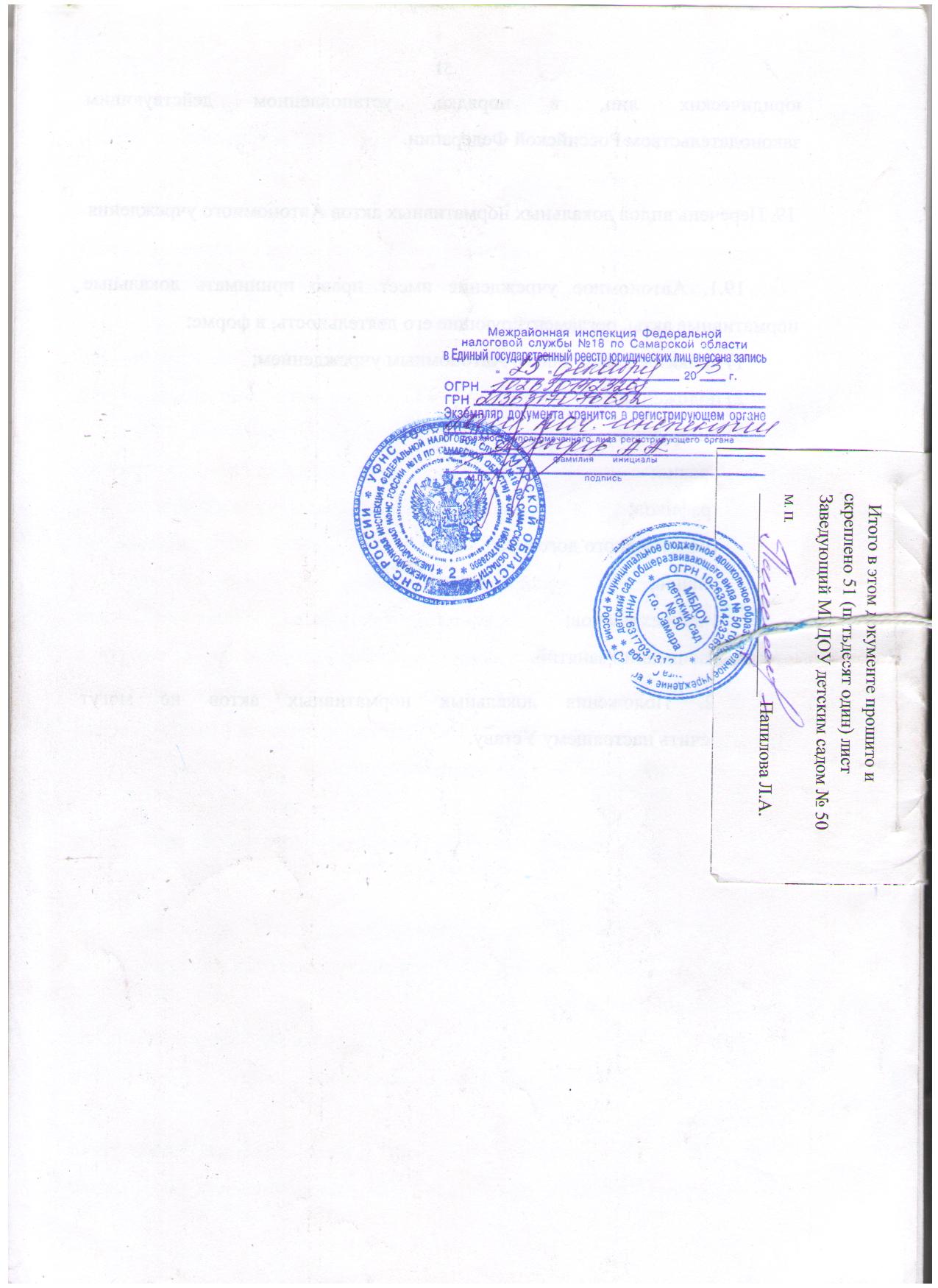 